Meridian Medical Arts Charter High School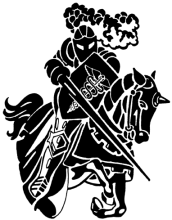 1789 E. Heritage Park Lane	Meridian, Idaho 83646Phone:  (208) 855-4075   Fax:  (208) 895-1996Meridian Medical Arts Charter High SchoolFebruary 14th, 2017Date, Place & Time    The regular meeting of the Board of Directors Meridian Medical Arts    Charter High School convened February 14th, 2017 at the Meridian Medical Arts Charter High School conference room located at 1789 E Heritage Park Lane, Meridian, Idaho at 3:00pm. Call to Order 		Louis Pifher called the meeting to order at 3:05pmAttendance	Louis Pifher, Nancy Cummings, Robin Dodson, Ryan Hedrick, Pat Burton, Anne Ritter, Scott Hill, Stefanie HofstetterAgenda			Approval of the December board meeting minutes Anne Ritter moved and Pat Burton seconded the vote. The vote was unanimous to approve the December board meeting minutes.Approval of the December payment of the bills Ryan Hedrick moved and Robin Dodson seconded the vote. The vote was unanimous to approve payments of the December bills to date.Approval of the January Executive board meeting minutes Robin Dodson moved and Nancy Cummings seconded the vote. The vote was unanimous to approve payments of the December bills to date.Approval of the Emergency closure due to snow days Anne Ritter moved and Pat Burton seconded the vote. The vote was unanimous to approve the Emergency closure due to snow days January 4, 5, 6, 9, and 10. Approval of the January payment of the bills Robin Dodson moved and Pat Burton seconded the vote. The vote was unanimous to approve payments of the January bills to date.	Approval of Travel request for Pete Kinnaman and Blake Gaudet to attend the National “We the people” conference in Washington DC	Robin Dodson moved and Anne Ritter seconded the vote. The vote was unanimous to approve the Travel request for Pete Kinnaman and Blake Gaudet to attend the National “We the people” conference in Washington DCPrincipals Report Lottery Draw – February 15th, 8am DSCPresident’s Day – February 20th – School in sessionMeeting AdjournedRobin Dodson moved to adjourn meeting Ryan Hedrick seconded the motion. Motion carried was unanimous to adjourn the meeting at 4:00 p.m.______________________________		______________________________             President - Louis Pifher		             Secretary – Stefanie Hofstetter